УДК 316.62:316.346.32-053.6Смирнова Елена Александровна – канд. социол. наук, доцент кафедры социологии, социальной работы и права Дальневосточного института управления – филиала РАНХиГС (г. Хабаровск). E-mail: sea221@yandex.ruЛисовская Ирина Викторовна – аспирант Национального исследовательского университета «Высшая школа экономики» НИУ ВШЭ(СПБ), Санкт-Петербургской школы социальных и гуманитарных наук (г. Санкт-Петербург). Е-mail: ilisovskaya@hse.ru  Е.А. СмирноваИ.В. ЛисовскаяE.A. SmirnovaI.V. LisovskayaПодростки в трудной жизненной ситуации: вызов или реабилитация?Авторы в статье отмечают, что с развитием системы специализированных учреждений открытого типа для девиантных детей и подростков актуальным становится вопрос о том, насколько эффективными являются данные учреждения в регионах России. В статье акцентируется внимание на выявлении степени преодоления склонности к девиантному поведению у подростков выпускного класса на примере реабилитационного центра в г. Хабаровске. Данный критерий является главным показателем эффективной работы центра. В исследовании использованы социологические и психологические методы, в частности: наблюдение, рисуночное тестирование и сравнительный анализ, – которые позволили авторам сделать вывод о том, что в специализированном учреждении г. Хабаровска склонность к девиантному поведению преодолена не в полной мере. Эффективное действие реабилитационного центра зависит от многих факторов и условий, которые необходимо продолжать комплексно изучать не только в рамках региональных практик, но и охватывать все регионы России. Adolescents in a difficult life situation: provocation or rehabilitation?Nowadays the system of specialized institutions for deviant children and adolescents is being developed. The question of how these special institutes affect deviant children and adolescents becomes more and more important for the society. This paper focuses on the students and their deviant behavior in graduating class in the Khabarovsk Rehabilitation Center as a case of this type of institution used. Sociological and psychological methods such as observation, picture states that testing and comparative analyses etc., are used for the research. The paper propensity for deviant behaviors cannot be fully overcome even in a specialized educational institution. The effectiveness of a rehabilitation center depends on many factors and conditions that will be required a further study, so a comprehensive study of this phenomenon throughout the whole country is necessary.Ключевые слова: специализированные образовательные учреждения, девиантное поведение, подростковая преступность, молодежь в трудной жизненной ситуации, правонарушения, преступность, антисоциальные явления, безнадзорность, коррекция, воспитание, контроль «трудных» подростков.Keywords: specialized educational institutions, deviant behavior, juvenile delinquency, youth in difficult life situation, offense, crime, anti-social phenomena, neglect, correction, education, control of unmanageable teenagers.Проблема безнадзорности и правонарушений несовершеннолетних в последнее время актуальна для нашего общества. Ребенок с рождения нуждается в постоянном педагогическом сопровождении взрослых на пути нравственного, умственного, физического и профессионального развития. Отсутствие сопровождения или ненадлежащее сопровождение со стороны взрослых в форме воспитательного воздействия неизбежно трансформируется в детскую беспризорность и безнадзорность, которые являются основой для формирования правонарушающего поведения несовершеннолетних. Воспитание гражданина в государстве не может происходить эффективно без привлечения всех общественных и государственных институтов, включая семью, воспитательно-образовательные учреждения, правоохранительную систему, органы юстиции и иные учреждения, формирующие правосознание и поведение личности. Взаимоотношение личности и общества – это одна из наиболее интересных тем в социологии, психологии, педагогике. Ценность личности в обществе обусловлена её полезностью, позитивными социальными качествами, воспитанными как благополучной социальной средой, так и организованным в условиях такой среды воспитательно-образовательным процессом, ориентированным на человека, общество и государство.Молодежь и подростки, находящиеся в специализированных учреждениях как открытого, так и закрытого типа с целью реабилитации и адаптации, относятся к группе, требующей повышенного внимания со стороны государства. Данную категорию вместе с другими подростками, испытывающими сложности с включением в социум, относят к молодежи с трудной жизненной ситуацией. В контексте государственных документов выделяется ряд направлений по усовершенствованию системы реабилитации, адаптации, профилактики асоциальных явлений. По данным Министерства внутренних дел Российской Федерации, можно констатировать, что на сегодняшний день отмечается хоть и незначительный, но рост преступности несовершеннолетних (вес преступлений в 2012 г. – 52 203, в 2013 г. – 55 641), 174 тыс. подростков состоят на учете в органах полиции по делам несовершеннолетних [1]. Увеличение числа преступлений, по сравнению с предыдущим отчетным периодом (2012 г. – 18,5 тыс. чел., 2013 г. – 19,5 тыс. чел.), лицами в возрасте 14 – 15 лет составляет порядка 1,2 тыс. чел. В отношении числа преступлений, совершенных учащимися и студентами, увеличение диагностировано на 1,7 тыс. чел. [2]. Сегодня, согласно статистическим данным, происходит если и не существенное увеличение, то устойчивое сохранение преступных тенденций среди молодёжи. Так, в рамках Целевой программы «Молодёжь России» предусматривается обеспечение эффективной социализации молодежи в трудной жизненной ситуации и ее включение в социальную практику. Для развития системы профилактики в молодежной среде таких явлений, как правонарушения, преступность, безнадзорность и беспризорность, алкоголизм, наркомания, обозначен приоритет включения регионов в эту деятельность [3].Повышение внимания к этой проблеме в рамках ряда законодательных инициатив (в том числе долгосрочной Целевой федеральной программе «Развитие образования», региональных программах по профилактике правонарушений и т. д.) отразилось на развитии системы особых образовательных учреждений, ориентированных специально на категорию детей и подростков «группы риска». Как показывает практика, современные воспитательные колонии становятся дополнительным механизмом закрепления деструктивных практик среди несовершеннолетних. Нахождение подростка в подобном учреждении не только не решает проблему подростковой преступности, но и значительно усугубляет ее. Поэтому актуальной становится тенденция к сокращению числа лиц, направляемых по решению суда в закрытые исправительные учреждения. Так, например, на 15% от общего количества несовершеннолетних, направленных по решению суда в исправительные закрытые учреждения, улучшилась ситуация по сравнению с 2012 г., что говорит о некоторых позитивных сдвигах в системе профилактики подростковой преступности [4]. Зарождение и развитие сети образовательных учреждений, где социальная инклюзия является приоритетом в воспитании, коррекции и контроле «трудных» подростков, являются наиболее гуманным и современным подходом в профилактике антисоциальных явлений среди молодежи. Предполагая активный процесс реабилитации, сама система, к сожалению, имеет определенные проблемы, затрагивающие самые разные аспекты деятельности.На территории Хабаровского края, по данным на 2013 г., действуют 20 специальных общеобразовательных организаций, в которых обучаются в том числе и дети со склонностью к криминальным формам поведения [5]. Ряд из них создан на базе общеобразовательных школ, реабилитационных центров для наркозависимых, детей с проблемами в развитии, что демонстрирует несовершенство систем специализированных общеобразовательных учреждений, профилактики антисоциальных явлений среди молодёжи. Так, в г. Хабаровске насчитывается всего 2 полноценных учреждения открытого типа, отвечающие всем требованиям, согласно Федеральному закону «О профилактике безнадзорности и правонарушений». Кроме того, комплекс мер, осуществляемых в крае по профилактике безнадзорности, правонарушений, вредных привычек, по итогам 2014 г. способствовал снижению удельного веса преступлений среди несовершеннолетних на 1,2% и достиг 7,6% (в 2013 г. – 8,8%). По-прежнему остается высоким число преступлений в Хабаровском крае, совершаемых несовершеннолетними, – 1177 [6], в г. Санкт-Петербурге – 768 [7]. В 2014 г. в г. Санкт-Петербурге показатель веса подростковой преступности составил 2,8% (при общероссийском – 5%), что позволяет констатировать недостаточную эффективность и результативность системы профилактики безнадзорности и правонарушений несовершеннолетних в региональном аспекте.Прежде чем перейти к анализу региональных практик профилактики антисоциальных явлений в Хабаровском крае, авторы остановились на определении специализированного образования как особой системы. В данном ключе внимание обращено к отечественному опыту, где система коррекционного образования и особых образовательных технологий, сложившаяся в 20-х гг. XX в., детерминирована рядом факторов. Во-первых, в наибольшей степени сказалось влияние Первой мировой войны, революций, Гражданской войны, что способствовало резкому увеличению  численности безнадзорных и беспризорных детей (в 1922 году – 7 млн. чел.). Во-вторых, особую роль сыграли: развитие социальных наук, исследование личности, теоретические и практические исследования в области образования под влиянием теорий Фрейда, Морель, Ломброзо.  Еще одним существенным фактором являлась доктрина советского государства. Предусматривалось, что государство ответственно за оказание помощи и ухода для всех детей. Социальная ответственность коммунистического строя не могла позволить беспризорникам существовать вне государства. Таким образом, с образованием Советского Союза в 1922 г. встал вопрос социализации обездоленных детей ненасильственными методами. Идея создания системы специализированной школы для несовершеннолетних нашла свое развитие в идеях А.С. Макаренко и Л.С. Выготского. Колония им. М. Горького – это первая попытка создания особой системы профилактики преступности подростков. Ее деятельность основывалась на отказе от применения практик заключения под стражу. Опыт колонии им. М. Горького показал, что коллективный труд как основной метод реабилитации и социализации в сочетании с образовательными практиками приносит самые существенные результаты. Данный опыт можно считать уникальным. Впервые в СССР малолетние преступники были помещены в систему реабилитации открытого типа, и это принесло положительные результаты [8].Первые исследования системы специализированных учреждений для подростков со склонностью к криминальным формам поведения датируются началом 50-х гг. XX в. в США. Американский опыт лонгитюдного исследования специализированной школы открытого и закрытого типа предоставил интересные факты. Школа открытого типа (Lyman) активно использовала технологии терапии и реабилитации. Согласно данным мониторинга, воспитанники и выпускники школы до достижения ими возраста 24 лет были менее склонны к рецидиву преступлений. Кроме того, они имели средние и высокие оценки в обучении и более низкую склонность к девиантному поведению. Школа закрытого типа (Wiltwyck) применяла суровые методы коррекции по отношению к ученикам. После выпуска воспитанники были более подвержены преступным деяниям. Однако результаты 25-летнего наблюдения продемонстрировали, что меры школы открытого типа являются действенными только до достижения выпускниками возраста 24 лет, после ситуация кардинально меняется. У выпускников же закрытой школы после 24 лет происходит сокращение волны преступности [9].В современных зарубежных кейс-стади с применением качественных методов приводится анализ деятельности специализированной школы открытого типа. Большинство опрошенных остались хорошего мнения о школе и отмечали эффективность ряда практик (волонтерскую и трудовую деятельность), однако, констатировали и негативные проявления повседневности в виде мобинга и агрессии [10].В отечественных региональных исследованиях (на примере Хабаровского психолого-педагогического центра реабилитации и коррекции), преимущественно педагогических и психологических практик, транслируемых открытым специализированным учреждением, отмечается использование трудовой, реабилитирующей, учебной и других видов деятельности. Хабаровский центр – одно из первых в России учреждений для детей, нуждающихся в психолого-педагогической и медико-социальной помощи. Опыт центра признан уникальным в России, занесен в краевую картотеку инновационного педагогического опыта, одобрен и рекомендован к распространению коллегией Министерства образования России [11].В учреждении воспитываются дети от 10 до 18 лет. По состоянию на 01.09.2014 г. в центре обучались 99 чел., более 50% детей имели неполные и неблагополучные семьи. На начало учебного 2014 – 2015 г. на учете в отделе полиции по делам несовершеннолетних состояли 18 чел., в том числе: 3 подростка освобождены под подписку о невыезде, 3 – осуждены условно. Остальные воспитанники наблюдались по следующим причинам: употребление алкоголя, склонность к отклоняющемуся поведению, непосещение школы без уважительной причины и др. [12].  Проведение мониторинга и наблюдения детей и подростков группы риска – одна из важнейших процедур, осуществляемых в центре, где  применяются различные методики, направленные на  выполнение функции взаимопроверки данных. Существующая система контроля не всегда предполагает повторное исследование тех воспитанников, которые уже были обследованы при поступлении в центр. Поэтому проводится независимое исследование тех подростков, которые являлись выпускниками данного учебного заведения. Основная цель анализа – выявление уровня преодоления склонности к девиантному поведению подростков в специализированном учреждении открытого типа. Этот показатель является одним из ключевых для определения эффективной деятельности центра реабилитации.В рамках данной работы для изучения отклоняющегося поведения и характеристик ему присущих (агрессии, уровня тревожности), а также индивидуальных личностных характеристик, самооценки учащихся выпускного класса авторами было проведено практическое исследование, которое осуществлялось в несколько этапов. На первом этапе собрана информация о коллективе учащихся в рамках формирования социального портрета класса. Главный используемый метод исследования – не включенное наблюдение. Выбранная проблемная ситуация для применения данного метода – это урок, проводимый учителем. Задача наблюдения заключалась в фиксации внешних реакций детей по определенным критериям. Предмет наблюдения: вербальное и невербальное поведение, межличностное взаимодействие учащихся, взаимоотношения со сверстниками и взрослыми. Полученные результаты позволяют авторам констатировать равнодушное отношение детей к учебной деятельности, низкую заинтересованность уроками. У двоих детей проявлялись открытые формы нежелания усваивать материал (сон на парте во время урока, отсутствие реакции на замечания учителя). В коллективе был ребенок-дезорганизатор, который в некоторой степени мешал проведению урока и отвлекал остальных учеников. В классе существовал и свой лидер, который оказывал большое влияние на весь коллектив. В отношении учителя проявлялась некоторая бестактность. Вербальное поведение здесь можно оценить как удовлетворительное для данного возрастного периода этой категории подростков. Наблюдались речевая агрессия, повышение голоса, игнорирование, использование резких нецензурных выражений и слэнга. Невербальное поведение – удовлетворительное. Это проявлялось в отсутствии дистанции между подростками, нарушении личных границ, частых физических воздействиях, проявляющихся в толчках и ударах.Следующий метод исследования – проективная рисуночная методика «Несуществующее животное». Цель исследования: диагностика личностных особенностей подростка, изучение уровня тревожности, агрессии, самооценки, взаимоотношений с окружающим миром, степени адаптации ребенка в коллективе. Предлагаемый материал: простой карандаш средней твердости, лист бумаги размером A4. Инструкция: придумать и нарисовать несуществующее животное и назвать его несуществующим именем. Анализ данных можно рассматривать с точки зрения двух критериев: проявления личностных характеристик и показателей адаптированности подростков. Полученные данные по первому критерию авторы отобразили в рис. 1.Рис. 1. Критерии  проявления личностных характеристикПо данным анализа представленной методики, нормальная самооценка была диагностирована у 60% подростков, низкая – у 20%, завышенную самооценку имели 20% школьников. Активная жизненная позиция и тенденция к действию наблюдалась у 20% школьников, тенденция к рефлексии и низкий жизненный тонус – у 20%. Имели повышенный аффект, но справлялись с контролем над своими суждениями и действиями – 30%, контроль над собой давался с трудом 20% опрошенных детей. Склонность к рациональному мышлению, основательность суждений были характерны для 40% опрошенных респондентов, а банальность мышления наблюдалась у 30% подростков. Следующий критерий – показатели адаптированности подростков – представлен на рис. 2.Рис. 2. Показатели адаптированности подростковЭгоцентричными чертами характера обладали 40% детей, которые можно расценить в конкретной ситуации как выработанную защитную реакцию. Наличие внутренних конфликтов отмечалось у 20% подростков, постоянные страхи испытывали 30%. Повышенный уровень тревожности наблюдался у 90% подростков, 20% из которых имели резкую тревожность. Проявление агрессии различного рода было свойственно 70% подростков, 20% детей испытывали страх перед агрессивно настроенными товарищами. Вербальную агрессию испытывали 50% детей. Защитная агрессия, направленная против взрослых в лице родителей и учителей, наблюдалась у 20% опрошенных, склонность к защитной агрессивной реакции, направленной против агрессивно настроенных сверстников, отмечалась у 30% подростков. Чувство неопределенности в своей жизни, шаткость положения испытывали 40% опрошенных подростков (рис. 3).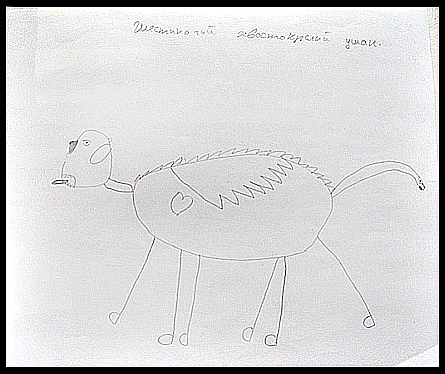 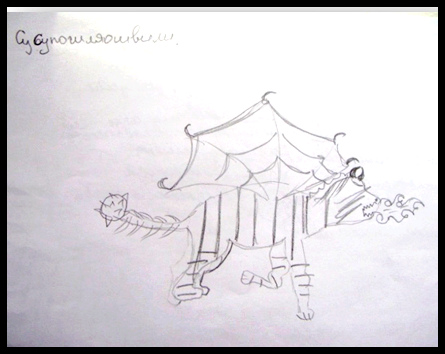 Рис. 3. Примеры детских работНа основании полученных данных исследования и диагностических данных центра (по наблюдению данного класса в течение 3 лет) можно провести анализ по основополагающим показателям: уровню тревожности и агрессии учащихся. Для анализа были взяты усредненные показатели, отраженные на рис. 4. По данным исследования, средний показатель уровня тревожности учащихся выпускного класса отмечается значительным ростом ежегодно. Уровень агрессии остается значительно высоким, но не превышает первичного показателя.Рис. 4. Средние показатели уровня тревожности и агрессииТаким образом, в результате проведенного исследования аудитории девиантных подростков на примере выпускного класса, состоящего в психолого-педагогическом сопровождении на протяжении 3-х лет в Хабаровском краевом психолого-педагогическом центре реабилитации и коррекции, можно констатировать, что некоторые тенденции, определяющие склонность к девиантному поведению, сохраняются в большинстве случаев.  Анализ результатов метода наблюдения на первичном этапе исследования продемонстрировал, что интерес к учебной деятельности отсутствует, отношения с взрослыми людьми и сверстниками можно назвать удовлетворительными, натянутыми. Так же наблюдается проявление агрессии друг к другу, даже в присутствии взрослых. На втором этапе работы с применением метода тестирования авторами были диагностированы следующие показатели: высокий уровень агрессии (70%), проявляющейся в отношении как сверстников, так и взрослых, в 90% случаев – высокий и повышенный уровень тревожности. Сравнительный анализ данных мониторинга за 3 года позволил выявить, что феномен школьной дезадаптации и склонность к отклоняющемуся поведению преодолены лишь частично. Однако, несмотря на подобные результаты, процент рецидивов в данном учреждении составляет около 3% – 5%, что говорит о том, что повседневные практики подростков (сочетание позитивных и негативных повседневных действий, выраженных в процессе взаимодействия индивидов) остаются актуальными для исследователя, т. к. представляют собой противоречивые тенденции. Так, с одной стороны, присутствует процесс социализации и реабилитации и идет процесс формирования позитивных норм, но, с другой стороны, происходит закрепление деструктивных явлений в подростковой среде. Это явление может быть обусловлено рядом факторов, которые необходимо исследовать в дальнейшем. Так, например, можно выдвинуть предположение о влиянии ряда социальных практик внутри этих учреждений на эффективную деятельность всей системы специализированного образования открытого типа.Литература и источники:Основные статистические данные по вопросам защиты прав и интересов детей (2009 – 2013 гг.) : стат.данные [Электронный ресурс] / Уполномоченный при президенте РФ по правам ребенка. –.– Режим доступа: http://rfdeti.ru/files/StatData-2014-aug.pdfСостав лиц, совершивших преступления [Электронный ресурс] / Федеральная служба государственной статистика. –.– Режим доступа:  http://www.gks.ru/bgd/regl/b14_13/IssWWW.exe/Stg/d02/11-02.htmКонцепция федеральной целевой программы «Молодежь России» на 2012 – 2016 [Электронный ресурс]. –.– Режим доступа: .https://www.google.ru/url?sa=t&rct=j&q=&esrc=s&source=web&cd=13&ved=0ahUKEwijvfLElL3LAhUhEpoKHa0OB8gQFghRMAw&url=http%3A%2F%2Fkurganoblduma.ru%2Fupload%2Fiblock%2Fbcf%2F1296821285.doc&usg=AFQjCNGbEdAyM31A4F5yl0AG6il-sLjVTw&sig2=eisTLlBjsNnFGxdiUyIAfgЧисло лиц, содержавшихся в местах лишения свободы [Электронный ресурс] / Федеральная служба государственной статистики. –.– Режим доступа: http://www.gks.ru/bgd/regl/b14_13/IssWWW.exe/Stg/d02/11-11.htmСведения о специальных (коррекционных) образовательных учреждениях для обучающихся, воспитанников с ограниченными возможностями здоровья и оздоровительных образовательных учреждениях санаторного типа для детей, нуждающихся в длительном лечении [Электронный ресурс]. –.– Режим доступа: http://минобрнаукирф/%D0%BC%D0%B8%D0%BD%D0%B8%D1%81%D1%82%D0%B5%D1%80%D1%81%D1%82%D0%B2%D0%BE/360/%D1%84%D0%B0%D0%B9%D0%BB/3305/%D0%94-9%20%28%D0%93%D0%9E%D0%A3%29_23012014.xlsО результатах анализа состояния и перспектив развития системы образования Хабаровского края за 2014 год: Итоговый отчет Министерства образования и науки Хабаровского края / Министерство образования и науки Хабаровского края. –.– Режим доступа: http://edu27.ru/files/4445_monitoring_sist_obrazov_hk_za_2014.pdf Официальный сайт администрации Санкт-Петербурга [Электронный ресурс]. –.– Режим доступа: http://gov.spb.ru/gov/otrasl/c_zakonnost/news/60275/Csapo, M. Special Education in the USSR Trends and Accomplishments // Remedial and Special Education. – 1984. – Т. 5. – №. 2. – С. 5 – 15.McCord W., Sanchez J. The treatment of deviant children: A twenty-five year follow-up study // Crime & Delinquency. – 1983. – Т. 29. – №. 2. – С. 238 – 253.Polat F., Farrell P. What was it like for you? Former pupils’ reflections on their placement at a residential school for pupils with emotional and behavioural difficulties // Emotional and behavioural difficulties. – 2002. – Т. 7. – №. 2. – С. 97 – 108.Петрынин, А. Г. Психолого-педагогические технологии в реабилитации детей с девиантно-криминальным поведением / А. Г. Петрынин // Психологическая наука и образование. – 2013. – № 1. – С. 94 – 103.Список воспитанников Центра психолого-педагогической реабилитации и коррекции г. Хабаровска, состоящих на учёте в ПДН в 2014 – 2015 уч. год : отчет / Г. Н. Агеева // КГБОУ «Хабаровский краевой центр психолого-педагогической реабилитации и коррекции». – 2015.